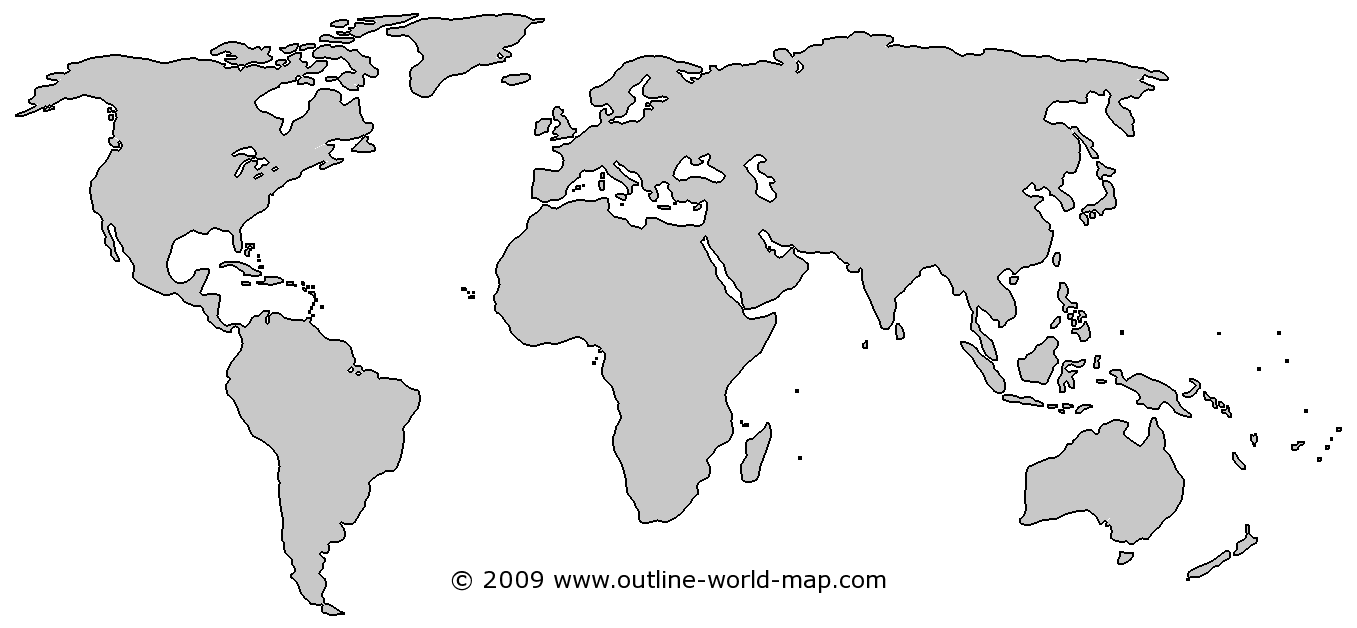    Christianity 	                                                                 Hinduism   Islam                                                                              Judaism    Buddhism                                                                      Other ReligionBasic BeliefsTeacher or LeaderFollowersHinduism860 million(860,000,000)BuddhismSiddhartha Gautama, the BuddhaThere is only one God. Persons achieve salvation by following the Five Pillars of Islam and living a just life.1.3 billion(1,300,000,000)ChristianityJesus of Nazareth There is only one God. According to believers, God loves and protects his people, but then holds them accountable for their sins.Abraham